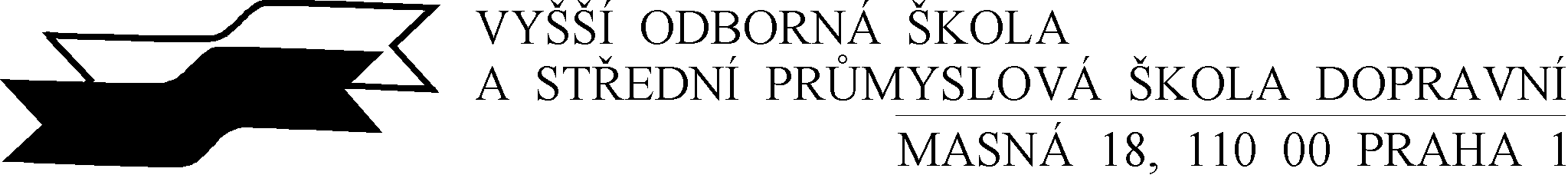                                                                   Žádost o přestupUchazečJméno, příjmení, datum narození:……………………………………………………………………………………….....Bydliště:………………………………………………………………………………………………………………………………….Současná škola:……………………………………………………………………………………………………………………….Obor a ročník:………………………………………………………………………………………………………………………….Požadovaný obor a ročník:………………………………………………………………………………………………………Termín přestupu:…………………………………………………………………………………………………………………….Zákonný zástupce uchazeče:……………………………………………………………………………………………………Lékařské potvrzení:…………………………………                                                                             ………………………………………….Zákonný zástupce                                                                                                       uchazečVyjádření ŘŠ: